Ata Nº031/2021         Aos quatro dia do mês de agosto de dois mil e vinte e um, às dezenove horas, reuniu-se em caráter ordinário e em data posterior a disposta no artigo setenta e dois do Regimento Interno em razão da falta de energia elétrica no município, a Câmara Municipal de Vereadores de Bom Retiro do Sul – RS, com os seguintes vereadores: Antônio Gilberto Portz, Filipe dos Santos Turatti, Clóvis Pereira dos Santos, Diogo Antoniolli, Fábio Porto Martins, Jairo Martins Garcias, João Batista Ferreira, João Pedro Pazuch e Silvio Roberto Portz. Havendo quórum o Senhor Presidente em nome de Deus declarou aberta a sessão e convidou a todos os presentes a rezar o Pai Nosso. A seguir, fez a leitura do requerimento de Licença do vereador Astor José Ely pelo período de primeiro de agosto a trinta de setembro de dois mil e vinte e um e a convocação do seu suplente, sr. Filipe dos Santos Turatti, que após entregar seu diploma e prestar o juramento foi empossado como vereador e tomou seu assento no plenário. Prosseguindo, solicitou que fosse feita leitura das atas de números zero vinte e oito, zero vinte e nove e zero trinta barra dois mil e vinte e um, as quais, colocadas em discussão e votação foram aprovadas por unanimidade de votos. Prosseguindo solicitou que fosse feita a leitura das matérias que deram entrada na Casa; Oficio de número cento e quarenta e três barra dois mil e vinte e um do Gabinete do Prefeito Municipal; uma indicação do vereador Clóvis Pereira dos Santos, indicação  coletiva dos vereadores João Pedro Pazuch, Fabio Porto Martins, João Batista Ferreira, Clóvis Pereira dos Santos, Jairo Martins Garcias e Antônio Gilberto Portz, e as indicações individuais dos vereadores Jairo Martins Garcias, Diogo Antoniolli, Joao Pedro Pazuch e Fabio Porto Martins; um requerimento ao DAER de autoria dos vereadores Antônio Gilberto Portz, Clóvis Pereira dos Santos, Fabio Porto Martins, Jairo Martins Garcias, João Batista Ferreira e João Pedro Pazuch; duas moções de apoio, uma sendo de apoio a reposição  das perdas salariais dos trabalhadores da Rede Estadual de Educação e a outra de apoio aos moradores da Rua Bento José Labres, reivindicando colocação de quebra-molas;  os Projetos de Lei oriundos do Executivo sob os números zero setenta e quatro, zero setenta e nove e zero oitenta e um barra dois mil e vinte e um. Aberto o espaço para o grande expediente, pronunciaram os vereadores Jairo Martins Garcias e João Pedro Pazuch. Após, aberto o espaço de lideranças não houve oradores. Aberta a ordem do dia, todas as indicações, o requerimento, as moções e os projetos do Executivo sob os números zero setenta e nove e zero oitenta e um barra dois mil e vinte e um foram colocados em votação e aprovados por unanimidades de votos. O projeto de Lei do Executivo sob o número zero setenta e quatro ficou baixado nas devidas comissões. Encerrada a Ordem do dia, aberto o espaço das explicações pronunciaram os seguintes vereadores: Clóvis Pereira dos Santos, Diogo Antoniolli, Fábio Porto Martins, Jairo Martins Garcias, João Batista Ferreira, Silvio Roberto Portz, Antônio Gilberto Portz e Filipe dos Santos Turatti. A seguir o Presidente João Pedro Pazuch convocou o Vereador Clóvis Pereira dos Santos, vice-presidente, para assumir a presidência da mesa diretora e fez uso da palavra. Nada mais havendo a tratar, o Vereador Clovis Pereira dos Santos declarou encerrada a presente sessão e convidou a todos os presentes para a próxima sessão ordinária que será realizada no dia dez de agosto de dois mil e vinte e um. Plenário João Benno Schuh, 03 de agosto de 2021.        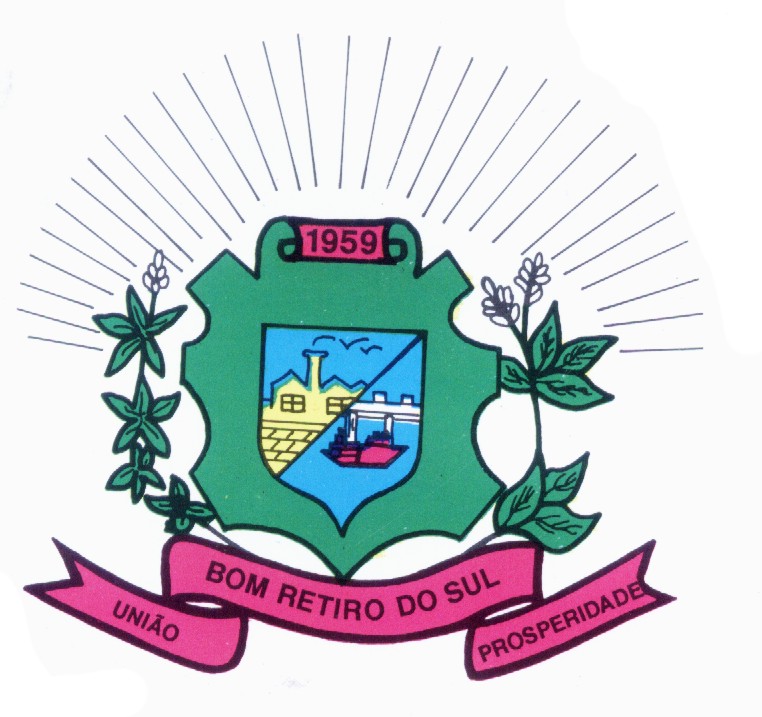 JOÃO PEDRO PAZUCH                                   FABIO PORTO MARTINSPresidente                                                          1º SecretárioCLÓVIS PEREIRA DOS SANTOS                              JAIRO MARTINS GARCIASVice Presidente                                                      2º SecretárioANTONIO GILBERTO PORTZ                                   FILIPE DOS SANTOS TURATTI                                                                 Vereador                                                                VereadorSILVIO ROBERTO PORTZ                                     DIOGO ANTONIOLLI  Vereador                                                                 VereadorJOÃO BATISTA FERREIRAVereador